新 书 推 荐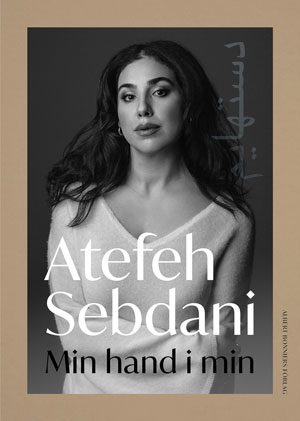 中文书名：《我的手在我自己的手中》英文书名：MY HAND IN MINE作    者：Atefeh Sebdani出 版 社：Albert Bonniers Förlag代理公司：Grand Agency/ANA/Conor页    数：351页出版时间：2023年9月代理地区：中国大陆、台湾审读资料：瑞典文全稿、英文大纲、英文样章类    型：传记和回忆录版权已授：芬兰、挪威、瑞典内容简介：女孩紧贴着母亲，但一只苍老手将她强硬地拽了出来。后来，女孩坐在一辆破旧的公交车上，沿着尘土飞扬的道路驶向未知。她搂着她的弟弟们，用母亲的遗言安慰他们：我们很快就会再见。为什么要抛弃你的孩子？和她的兄弟们一起被偷运到欧洲时，阿提菲只有五岁。她的父母都是伊朗抵抗运动的成员，仍留在军营中。一下子，这个五岁的姐姐成了兄弟们的母亲。《我的手在我自己的手中》讲述了一个成长过程中，除了你自己，没有人可以抓住，虐待行为被巧妙地掩盖，社会一次又一次地忽视弱势儿童。但这也是一个顽强燃烧的生命力和勇气的故事。----《我的手在我自己的手中》是一本感人的回忆录，讲述了一个年轻的伊朗女孩的故事，她被迫逃离自己的国家，与她深爱的母亲戏剧性地分离。通过一个令人心碎的美丽故事，阿提菲告诉我们她如何幸存下来的。不仅仅是作为难民的痛苦旅程。她跨越了几个国家的边界，而到达的瑞典从来就不是一个安全的乐园，而是一座监狱。阿提菲的父母是伊朗人民圣战者组织的士兵，事实上，你将要读到的也是一本独特而非凡的证词，这是有史以来第一本由人民圣战组织叛逃者撰写的书，让我们一窥这个极端组织的秘密，他们擅长心理虐待，甚至把父母和孩子分开，以让其成员完全服从。《我的手在我自己的手中》也是一个光辉的成长故事。关于一个坚强的女孩，她在努力寻找自己在世界上的位置的同时，重新找回了自己的身份。关于一个曾经承诺不惜一切代价保护她的兄弟姐妹。讲述了一个女儿渴望再次见到母亲的痛苦愿望。阿提菲成功地揭示了我们这个时代的许多紧迫问题。这部处女作是一部引人注目的回忆录。作者简介：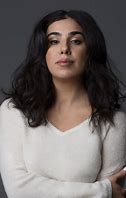 阿提菲·塞布达尼（Atefeh Sebdani）从来没有梦想。她的成长过程充满了灾难性的悲剧，她决定度过每一天的唯一原因是她对失去的母亲做出的承诺：承担起对兄弟们的责任。然而，她内心有一股力量让她继续前进，她的雄心壮志让她在科技行业进入了蓬勃发展的职业生涯，在领导、战略、创新等领域担任过各种职务。她的职业生涯不断获得奖项和认可，从达成数百万美元的授权到被各家出版社争抢。她在社交媒体上公开自己的个人资料，她也决定成为她错过的东西：真实和学习。她对写作的热情溢于言表，很快出版商就找到了她，剩下的都成了历史。如今，作为三个孩子的母亲，她暂停了科技界的火箭生涯，去追求她从未允许自己拥有的梦想；推出她的处女作。她将此与写作项目和公开演讲相结合。阿提菲·塞布达尼1986年出生于伊朗伊斯法罕。她是一名工程师，曾担任数字战略家和业务开发人员。媒体评价：“《我的手在我手中》是一本无法抵御的书，是一个痛苦而深刻的个人故事，讲述了一个我希望任何孩子都不应该经历的童年。这是关于逃离、脆弱、悲伤和一个在很多方面让孩子失望的成人世界。但这并不是一本完全黑暗的书，它也闪耀着活力和顽强的希望。字里行间，它对瑞典当局和伊朗抵抗组织都提出了尖锐批评。这是一个能够激起读者愤怒和同情的故事，用一种既诗意又清晰的语言写成。----Bonnier出版社“从瑞典当代纪实中脱颖而出。”----《哥德堡邮政》感谢您的阅读！请将反馈信息发至：版权负责人Email：Rights@nurnberg.com.cn安德鲁·纳伯格联合国际有限公司北京代表处北京市海淀区中关村大街甲59号中国人民大学文化大厦1705室, 邮编：100872电话：010-82504106, 传真：010-82504200公司网址：http://www.nurnberg.com.cn书目下载：http://www.nurnberg.com.cn/booklist_zh/list.aspx书讯浏览：http://www.nurnberg.com.cn/book/book.aspx视频推荐：http://www.nurnberg.com.cn/video/video.aspx豆瓣小站：http://site.douban.com/110577/新浪微博：安德鲁纳伯格公司的微博_微博 (weibo.com)微信订阅号：ANABJ2002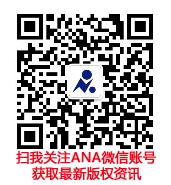 